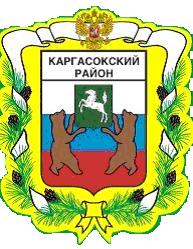 МУНИЦИПАЛЬНОЕ ОБРАЗОВАНИЕ «Каргасокский район»ТОМСКАЯ ОБЛАСТЬДУМА КАРГАСОКСКОГО РАЙОНАВ соответствии с частью 4.1 статьи 36, частью 7.1 статьи 40 Федерального закона от 06.10.2003 №131-ФЗ «Об общих принципах организации местного самоуправления в Российской Федерации», частью 2 статьи 11 Федерального закона от 25 декабря 2008 года №273-ФЗ «О противодействии коррупции»Дума Каргасокского района РЕШИЛА:1. Утвердить Порядок уведомления лицами, замещающими муниципальные должности, о возникновении личной заинтересованности при исполнении должностных обязанностей, которая приводит или может привести к конфликту интересов, согласно приложению к настоящему решению.2. Настоящее решение подлежит официальному опубликованию (обнародованию).3. Контроль за исполнением настоящего решения возложить на правовой комитет Думы Каргасокского района.	  Утвержден	  решением Думы	  Каргасокского района             от 19.06.2019 № __             Приложение                Порядок                  уведомления лицами, замещающими муниципальные должности, о                         возникновении личной заинтересованности при исполнении должностных     обязанностей, которая приводит или может привести к конфликту интересов1. Настоящим документом определяется порядок сообщения лицом, замещающим муниципальную должность (далее – должностное лицо), о возникновении личной заинтересованности при исполнении должностных обязанностей, которая приводит или может привести к конфликту интересов.2. Должностное лицо обязано в соответствии с законодательством Российской Федерации о противодействии коррупции сообщать о возникновении личной заинтересованности при исполнении должностных обязанностей, которая приводит или может привести к конфликту интересов, в письменной форме в виде уведомления о возникновении личной заинтересованности при исполнении должностных обязанностей, которая приводит или может привести к конфликту интересов (далее - уведомление) по установленной форме (приложение №1) в срок не позднее рабочего дня, следующего за днем, когда ему стало известно о возникновении такой заинтересованности.К уведомлению могут быть приложены имеющиеся у должностного лица материалы, подтверждающие обстоятельства, доводы и факты, изложенные в уведомлении.3. Лицо, замещающее муниципальную должность в Администрации Каргасокского района, направляет уведомление лично либо по почте в Комиссию по соблюдению требований к служебному поведению лиц, замещающих муниципальные должности и урегулированию конфликта интересов в Думе Каргасокского района. Лицо, замещающее муниципальную должность в Думе Каргасокского района или в Органе муниципального финансового контроля Каргасокского района, направляет уведомление лично либо по почте в Комиссию Администрации Каргасокского района по соблюдению требований к служебному поведению муниципальных служащих и урегулированию конфликта интересов.4. Уведомление подлежит регистрации в журнале регистрации уведомлений о возникшем конфликте интересов или о возможности его возникновения (приложение №2) в день предоставления уведомления. Копия уведомления с отметкой о регистрации выдается лицу, представившему уведомление, под роспись в журнале регистрации уведомлений о возникшем конфликте интересов или о возможности его возникновения либо направляется по почте заказным письмом с уведомлением о получении в срок не позднее рабочего дня, следующего за днем представления и регистрации уведомления.Приложение №1к Порядку уведомления лицами, замещающими муниципальные должности, о возникновении личной заинтересованности при исполнении должностных обязанностей, которая приводит или может привести к конфликту интересовУВЕДОМЛЕНИЕо возникновении личной заинтересованности при исполнении должностных обязанностей, которая приводит или может привести к конфликту интересов                                                  __________________________________(наименование Комиссии)__________________________________ от _______________________________                                                     (должность) _________________________________                                               (фамилия, имя, отчество)Уведомляю о возникновении у меня личной заинтересованности при исполнении должностных обязанностей, которая приводит или может привести к конфликту интересов (нужное подчеркнуть).Обстоятельства, являющиеся основанием возникновения личной заинтересованности:____________________________________________________Должностные обязанности, на исполнение которых влияет или может повлиять личная заинтересованность: _______________________________________Предлагаемые меры по предотвращению или  урегулированию конфликта интересов: ___________________________________________________Приложение: _____________________________________ на _____ листах                                                                   (наименование документа)Лицо, представившееуведомление               ____________  ___________________ "___" _______ 20__ г.                                                   (подпись)         (расшифровка подписи)Лицо, принявшееуведомление         _________________  ________________  "___" _______ 20__ г.                                         (подпись)          (расшифровка подписи)Регистрационный   номер   в   журнале   регистрации   уведомлений   N _____"___" _______ 20__ г.Приложение №2к Порядку уведомления лицами, замещающими муниципальные должности, о возникновении личной заинтересованности при исполнении должностных обязанностей, которая приводит или может привести к конфликту интересовЖурнал регистрации уведомлений о возникшем конфликтеинтересов или о возможности его возникновения                                                             РЕШЕНИЕ                                                               (ПРОЕКТ)                                                             РЕШЕНИЕ                                                               (ПРОЕКТ)                                                             РЕШЕНИЕ                                                               (ПРОЕКТ)                                                             РЕШЕНИЕ                                                               (ПРОЕКТ)19.06.2019с. Каргасок                                                                                        №____                                                                                        №_______Об утверждении Порядка уведомления лицами, замещающими муниципальные должности, о возникновении личной заинтересованности при исполнении должностных обязанностей, которая приводит или может привести к конфликту интересовОб утверждении Порядка уведомления лицами, замещающими муниципальные должности, о возникновении личной заинтересованности при исполнении должностных обязанностей, которая приводит или может привести к конфликту интересовПредседатель Думы Каргасокского районаВ.В. БрагинГлава Каргасокского районаА.П. АщеуловNппРегистрационный номер уведомленияДата регистрации уведомленияУведомление представленоУведомление представленоУведомление зарегистрированоУведомление зарегистрированоУведомление зарегистрированоОтметка о получении копии уведомления (копию получил, подпись) либо о направлении копии уведомления по почтеNппРегистрационный номер уведомленияДата регистрации уведомленияфамилия, имя, отчество (последнее - при наличии)должностьфамилия, имя, отчество (последнее - при наличии)должностьподписьОтметка о получении копии уведомления (копию получил, подпись) либо о направлении копии уведомления по почте123456789